今年度の「手話通訳者全国統一試験」は2016年12月３日（土）に実施されます。統一試験本番に向けた「事前学習会」を下記の日程で４回開催します。試験合格を目指して奮ってご参加ください。内　容　　上記の表の通り。手話実技（表現・読み取り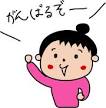 　　　　　場面通訳演習など）会　場　　高知県聴覚障害者情報センター　　　　　　高知市越前町２―４－５（３階）受講料　　1回につき2,500円　　　　　※申込みと一緒にお支払いをお願いします。申込み締め切り　　201６年9月１日（木）　　　【お問合せ先】　　　　　　　　　　　　　　　高知県聴覚障害者情報センター　　　　　　　　　　　　　　　　高知市越前町2-4-5　3階TEL　088-823-5922  FAX 088-822-0750Email : chokaku-joho@kodakasa-h.com　返　　信　高知県聴覚障害者情報センター　行FAX　088-822-0750住　所　〒　　　　　　　　　　　　　　　　　　　　　　　　　　　　　　　　氏　名　　　　　　　　　　　　　　　　　　　　　　　　　　　　　　　　　　連絡先　TEL　　　　　　　　　　　　　　　　　FAX　　　　　　　　　　　　申込み締め切り　　201６年9月１日（木）緊急連絡先　電話０８８－８２３－５９２２  FAX088-822-0750　(情報センター　担当：竹島)　　　　　　　　　　　　切　り　取　り　線　　　　　　　　　　　　　　　　　　　　領　収　証　　　　　　　　　　　　　様金　額　　　　　　　　　　　　　　　　　円　　　　　　　但　201６年度　手話通訳者全国統一試験　事前学習会参加費　　　　　　　　　201６年　　　月　　　日　　上記正に領収いたしました　　　　　　　　　　高知県聴覚障害者情報センター　　　　　　　　　　　　　高知市越前町2-4-5　3階TEL　088-823-5922　FAX　088-822-0750ビデオ・DVDの販売下記の通り、学習教材も販売しています。過去の全国統一試験（実技）の問題と参考解答表現を収録。また、解説書には筆記試験の解答例と解説を掲載しています。注文は取りまとめて発注しますので、希望する方は下記の（　　）に○を入れてください。（　　）2007（平成19）年度　2,600円（　DVD　）（　　）2008（平成20）年度　2,600円（　DVD　）（　　）2009（平成21）年度　2,400円（　DVD　）（　　）2010（平成22）年度　2,400円（　DVD　）（　　）2011（平成23）年度　2,500円（　DVD　）（　　）2012（平成24）年度　2,500円（　DVD　）（　　）2013（平成25）年度　2,500円（　DVD　）（　　）2014（平成2６）年度　2,500円（　DVD　）（　　）2015（平成2７）年度　2,700円（　DVD　）申込者名　　　　　　　　　　　　　　　　　　　　　　　　　　　受取り方法：（　　）手渡し　　　　  (　　)　その他（　　　　　　　　　　　　　　　　　　）郵送の場合の郵送料は、自己負担となりますのでご了承ください。回数日　　程午　　前午　　後　１　　　　9月２５日（日）　10：00～1６：00要約読みとり表現グループ別　　　場面通訳演習　２　　　　　10月　９日（日）　10：00～1６：00要約読みとり表現グループ別　　　場面通訳演習　３　　１０月２３日（日）　10：00～1６：00要約読みとり表現グループ別　　場面通訳演習　４　　　　　　1１月 １３日（日）　10：00～1６：00試　験　対　応試　験　対　応参　加受講料　９月２５日（日）　10：00～1６：00　　　　　　円１０月　９日（日）　10：00～1６：00　円１０月２３日（日）　10：00～1６：00　　　　　　円１１月１３日（日）　10：00～16：00　　　　　　円合計金額　　　　　　円